Transformation Rules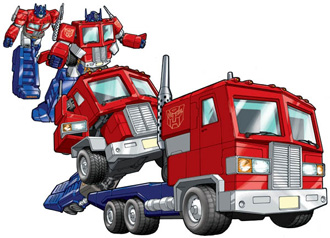 Line Reflections	Reflect over x-axis Reflect over y-axis  Reflect over    Reflect over    RotationsTranslationHorizontal shift of a, Vertical shift of b  